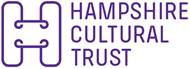 Risk Assessment HazardWho could be harmed and how?Control measures in placeCovid-19 infection transmission – Visitor arrivalVisitorsRisk of serious illnessHarm to mental wellbeing due to fear and anxiety Visitor capacity limited to 15 people at any given timeVisitors required to wear a face covering as per government guidelinesGroup bookings no larger than 6 peopleTrack and Trace system in place to collect visitor detailsStaggered entry via timed visiting slots that can be booked in advanceSafe outdoor space available queuing, if requiredTeam member to welcome all visitors at entrance, inform of current safety measures and manage indoor queueingSignage to inform visitors of measures being taken and expected behaviorHand sanitiser station available Staff to monitor that visitors are following guidance on social distancing and face coveringsCovid-19 infection transmission – Visitor and staff interactionsStaff, VisitorsRisk of serious illnessHarm to mental wellbeing due to fear and anxietyPerspex screens installed at all customer service counters Team members wear face coverings at all timesHand sanitiser stations availableCashless transactions available at all points of saleContactless donation points availableSignage throughout venue to promote social distancing and good hygieneTeam members trained on appropriate social distancing and personal hygiene measuresCovid-19 infection transmission – High traffic areasStaff, Visitors, ContractorsRisk of serious illnessHarm to mental wellbeing due to fear and anxietySignage throughout venue to promote social distancing and good hygieneHigh traffic areas to be checked and cleaned every 2 hoursHand sanitiser stations availableOne way system in place No school group visitsCovid-19 infection transmission – ToiletsStaff, Visitors, ContractorsRisk of serious illnessHarm to mental wellbeing due to fear and anxietyToilets open and available to visitorsSignage indicating hand and user hygiene inside the toilet facilities All toilets will be cleaned every 2 hoursHand sanitiser readily available in the toilet facilities
Covid-19 infection transmission – Gallery exhibitions and displaysStaff, VisitorsRisk of serious illnessHarm to mental wellbeing due to fear and anxietyOne way system throughout gallery exhibition spacesHigh transmission risk area – Play Gallery – currently closed Exhibition interactives moved into single monitored space, cleaned after each visitOnsite children’s activities converted into take-home packsSignage throughout venue to promote social distancing and good hygieneHand sanitiser readily available for all visitors Covid-19 infection transmission – RetailStaff, VisitorsRisk of serious illnessHarm to mental wellbeing due to fear and anxietyStaff minimising product handling transactions in retail areasCashless transactions available at all points of saleSignage throughout venue to promote social distancing and good hygieneCovid-19 infection transmission – Person displaying symptomsStaff, Visitors, ContractorsRisk of serious illnessHarm to mental wellbeing due to fear and anxietyTeam members instructed to remain at home if displaying any symptoms or to follow the latest government guidance if they are informed they are clinically extremely vulnerable from COVID-19Anyone displaying clear symptoms whilst on the premises will be asked to leave and any surfaces they came into contact with will be cleaned immediatelyVisitor details recorded in GDPR compliant way to ensure cooperation with track and trace requirements Covid-19 infection transmission – Emergency situationsStaff, Volunteers, VisitorsContractorsRisk of serious illnessHarm to mental wellbeing due to fear and anxietyEvacuations – exiting the building safely is the priority in case of emergency. Staff and visitors do not have to stay 2m apart if it would be unsafe. Where the threat to life is greater and/or more imminent than from COVID-19, normal procedures should apply.Those involved in the provision of first aid to others should pay particular attention to sanitation measures immediately afterwards, including washing hands.Assessed byWendy Redman, Venue Manager and Education LeadDate10/08/2020Next operational review23/10/2020Endorsed byRebekah Jeffery, Head of Culture HubsDate23/09/2020Next publication1/11/2020Approved byRob James, Facilities ManagerDate23/09/2020Next publication1/11/2020